Receipt stamp of the university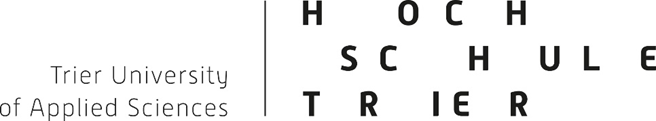 Student Services/Registrar's Office -  UCB       Studien Services/Registrar's Office -     Trier     Studien Services/Registrar’s Office - Idar-Oberstein 
PO Box  1380, 55761 Birkenfeld		PO Box 1826, 54208 Trier 		Vollmersbachstraße 53a, 55743 Idar-Oberstein studienservice@umwelt-campus.de 	studienservice@hochschule-trier.de                 studienservice-io@university-trier.de
06782 / 17-1826		0651 / 8103-335			06781 / 9463-27
Submit all applications to Student Services through the Doctoral Advising Center:HS TrierUCBDoctoral Advising CenterPO Box 138055761 Birkenfeldpromotionsberatung@hochschule-trier.de06782 / 17-1827_________________________________________________ A N T R A G Enrollment (with semester fee and semester ticket) Registration (without semester ticket, only small ID fee)as a cooperatively supervised doctoral student for the Summer semester (year)				 Winter semester (year)				Attention: All fields in italics are voluntary. Please fill in all other fields!Basic dataPersonal dataFamily name 				First name 				Birth name if applicable 				Name additions 				Date of birth 				Birthplace 				Gender Nationality (specify all if more than one)	Addresses (in case of two residential addresses, please mark the main residence) Postal addressStreet, house number 				Zip code, place of residence				State if outside Germany 		 Other addressStreet, house number				Zip code, place of residence				State if outside Germany 		PhoneNo. (with international dialing code, if applicable). 	E-mail address				Supervising professor at Trier University of Applied SciencesName				Department				If applicable, further supervisor at Trier University of Applied SciencesName				Department				Supervising professor at the university where the doctoral program takes placeFirst time mentor				Name of the university				Street, house number or P.O. Box		Zip code, city				State if outside Germany 		If applicable, further supervisors outside the HS Trier 	Start of doctoral studies (date of acceptance as doctoral candidate) - please attach certificateMonth 				Year				Health insurance exists (mandatory) Yes Voluntary dataPhD SubjectPromotion typeCooperative doctorate of Trier University with (multiple selection possible) University or institution of higher education with the right to award doctorates in Germany University or institution of higher education with the right to award doctorates abroad Non-university research institution Economic or other institutionEnrollment or registration at the university where the doctoral procedure takes place. Enrollment Registration Number (fill in if necessary)			 Neither enrollment nor registrationParticipation in a structured doctoral programEmployment relationship at Trier University of Applied SciencesArea				Street, house number or P.O. Box		Zip code, city				Type of university entrance qualificationDegree 				Country, county 				Degree date				State (in case of foreign acquisition of HZB)		Initial enrollment for studiesUniversity (first enrollment for studies)	Subject of study 				Semerster, year 				State (if first enrollment abroad)		Previous degrees- 1. finish -University				State (if university abroad)		Subject of study				Semester, Year (Start)				Type of closure				Overall score				Semester (degree)				Month, year (Degree)				- 2. finish -University				State (if university abroad)		Subject of study				Semester, Year (Start)				Type of closure				Total score				Semester (graduation)				Month, Year (Completion)				- 3. finish -University				State (if university abroad)		Subject				Semester, Year (Start)				Type of closure				Total score				Semester (graduation)				Month, year (Degree)				- 4. finish -University				State (if university abroad)		Subject of study				Semester, Year (Start)				Type of closure				Total score				Semester (graduation)				Month, year (Degree)				Family situation Married	 Not marriedCare for dependents (children and those in need of care) no yes, from   to   yes, from  continuousConfirmations and process informationConfirmation of the main supervisor of the Trier University of Applied SciencesMrs. / Mr.	will be awarded a doctorate in her/his cooperative doctoral program with the working title ofsupervised by me as the main supervising professor at Trier University of Applied Sciences.Title, name	Department 	Place, date 	Signature 	Declaration of the applicantI have health insurance.I am neither incapacitated nor under temporary guardianship. I understand that any untruthful or incomplete information provided in this application could result in exmatriculation or revocation of enrollment. I hereby confirm that the information I have provided is correct.Place, date	Signature	List of documents to be submittedCertificate of acceptance as a doctoral student at the universityIf available, registration or enrollment certificate from the universityCompleted doctoral supervision confirmation and statement in this form.Completed declaration in this formPrivacy Policy Enrollment Doctoral StudentsPhoto for the ID cardVoluntaryResumeCertificate of the degree entitling the holder to a doctoratePlease do not forget to re-register each new semester.Please do not forget to report the successful completion or other termination of the procedure.Forms at: https://www.umwelt-campus.de/forschung/forschung-am-umwelt-campus/promotionsberatung/einschreibung-rueckmeldung/ To be completed only after the application has been processedConfirmation for semester ticketI am aware that the chip card with the semester ticket must be returned at the end of the semester if there is no re-registration for the following semester or if the ticket option is no longer selected when re-registering for the following semester and/or payment for it is not made.I have received the semester ticket:Place, date	SignatureCertificate of the doctoral advising centerIt is certified that   meets the requirements for registration/enrollment as a doctoral student at Trier University.Place, date 	Signature 	To be completed by Trier University of Applied Sciences only EDP recorded: Certificate of enrollment Fee          Paid                                              Fee not applicableDepartment	Registration number 	 female male diverse No Yes No Yes